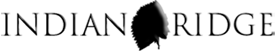                               IndianRidgePiqua.com                        APPLICATION FOR RENT OF DUPLEXName(s):__________________________________                                                                                 How long atAddress:___________________________________  this address?________Telephone:__________________  Cell #’s:_____________________						    _____________________Place of Employment:________________________               Phone#: ______________________	Spouse:_______________________________              Phone#: ______________________What is monthly income?_________________________What is your current outstanding debt monthy payments (auto, credit cards, education, etc.)	1.____________________________	2.____________________________	3.____________________________ (If more space required, use back of form)Can you pay for deposit?		Yes		NoCan you pay for first month rent?	Yes		NoSS #_________________________	 	SS#_______________________________Date of Birth_________________		Date of Birth_______________________Previous Landlord:					Address			Phone1._____________________________	____________________	____________________2._____________________________	____________________	____________________Permission to run credit report?	YES		NOHow many people are planning on living at this duplex?  ______________PETS:  Do you have a pet you plan to bring to the duplex?     YES       NOThere is a non-refundable dog deposit.  Are you prepared to pay that when your deposit is due?			YES        NO	We do not allow any pets other than one small dog.References (Not Family)		Address				Phone Numbers1._________________________	_____________________________	_____________________					_____________________________	_____________________2._________________________	_____________________________	_____________________					_____________________________	_____________________3._________________________	_____________________________	_____________________					_____________________________	_____________________4_________________________	_____________________________	_____________________                                     IndianRidgePiqua.com